Series: My Supernatural Self                        Message: Divine Purpose  		       March 26, 2017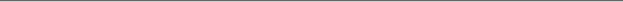 Chosen by God.John 15:16-17; Romans 5:6-11; Matthew 4:19-22Empowered by God.Luke 12:12; Galatians 2:20-21; Acts 2:2-8; Colossians 1:28-29Divine purpose.1 Corinthians 12:4-7; 1 Peter 4:10-11; Ephesians 4:11-12Salt, light and your Story. Matthew 5:13-16Salt: to enhance others. Light: to guide others.Your story.1 Peter 3:15-16An answer for your hope and confidence.When we don’t know the answer: Come & See.John 1:43-51When our story is just beginning: Come & See.John 4:28-30 & 39-42Life-savers and world changers.Matthew 28:18-20; Acts 1:8Life Group StudyFor week of March 26, 2017Many of our Life Groups use this insert as a discussion guide throughout the week. We encourage you to take that next step in your journey with Jesus and His church by joining one today!  www.seekreallife.comConnectingLooking back over your notes from Sunday, was there something that stood out that you would like to share?Share a time when someone served you in an unexpected way?What is one opportunity you had to serve someone else over the last week?When you think of “ministry” what are some thoughts, images, people, or ideas that come to mind? (positive or negative)Digging DeeperRead Matthew 20:20-28.What did the ten other disciples think of the question James and John asked? Why were they upset? Would you be?Jesus contrasts the world with His kingdom. How does he observe the world working? How is Jesus’ kingdom different?What did Jesus come to do? What does Jesus’ purpose mean for us? If our call is to follow and become more and more like him (see: 2 Corinthians 3:17-18) what are you becoming? Are you following the Lord’s leading?Read 1 Corinthians 3:1-9. What is God’s role in this passage?What is our role?How is serving each other similar to God’s original partnership with mankind? (see: Genesis 2:15) Why is it important to see our growth and maturity as a process just like planting seeds in a field? Read Ephesians 4:11-16. From this passage…What is the goal of church leadership?Who are ministers in the church? What does Christ do?What does maturity look like?In what way is God using you to simply serve those in your family?  Those in the Real Life community?  At your workplace? Your community?Take a few minutes every morning this week to pray and ask God to open your eyes to the ministry he has before you as you begin your day.Notes________________________________________________________________________________________________________________________________________________________________________________________________________________________________________________________________________________________________________________________________________________________________________________________________________________________________________________________________________________________________________________________________________________________________________________________________________________________________________________________________________________________________________________________________________________________________________________________________________________________________________________________________________________________________